BUSINESS PLAN DRAW-UP– WORKBOOK–1. SUMMARY OF BUSINESS PLAN[summed up overview of business plan]The most important sections of this BP are: how you came up with your entrepreneurial idea, which are your elementary objectives, description of your product/service and your target market, definition of your success and your competitive advantages, the most important financial indicators, company’s management profile. 2. MANAGEMENT AND ORGANIZATION(provide information on the investor, method of orgaanization and managerial structure. The quality of the management team (experience and skills) very often predetermine company’s business success).2.1 Basic information on the investorData for identificationType and structure of ownership2.2 Organizational structure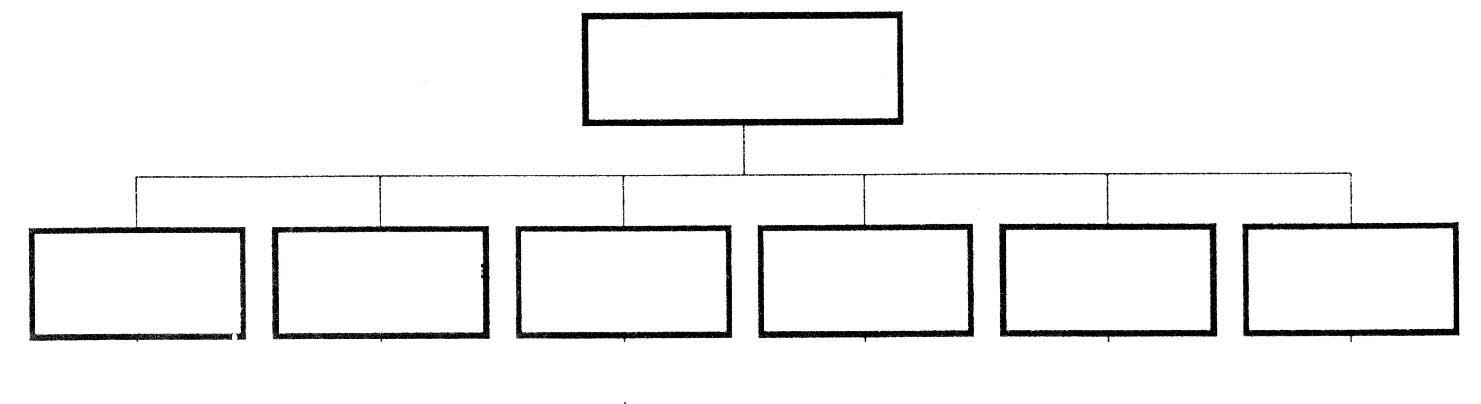 2.3 Available human resources2.4 Management teamKey management staff2.5 Other team members3. DESCRIPTION OF VENTURE/PRODUCT/SERVICEA list of the most important questions:What is a product (products) – description of physical characteristics: size, weight, colour, package...),What is a service ( describe the type of service),Which needs of customers / users does it satisfy (use value),Who are customers/consumers (current and potential),On the basis of which do they make decisions on the purchase? What distinguishes you from your compettition?Highlight advantages/shortcomings, strengths and weaknesses,What is the price sensitivity of the product/service?Do you need training ( both for the vendor and users)?Did you ensure after sales service and how does it function?The most important products/services4. MARKETING PLAN[provide the method of establishing needs for services, potential users and eventual competition]4.1  Customer/consumer profileA list of the most important questions: What is the system of payment?Is the seasonal factor crucial?Is the customer a user at the same time?How long is the process for them to make a decision on purchase?How important is the personal contact with the customer?How did you organize your sale?Do you know the profile of a potential customer?Provide a list of the most important customers... ... Consider who customers/consumers for the current or new products or services are. Demands of potential consumers should be classified with relatively homogenous groups having in mind existing identified characteristics (market segmentation).Show who main customers of products or services are in every market segment (including domestic and foreign market).Describe customer's purchase processes, including bases on which they make decisions (i.e. price, quality, time, method of delivery, training, service, personal contact or prestige) and why they can change existing decision on the purchase.Indicate offers, contracts or letters of intention at your disposal. Show how rapid your products and services will be available on the market.4.2 Branch/business environment profileA list of the most important questions :What is the total size of our market – local, regional, national, international? Take these categories from the aspect of your current and prospective production program, as well as target market.What are the rates of market growth through the prism of the previous period, current trends and projections for the follwing period?What are the barriers for the entry into a specific branch (social, economic, political or some other),Consider some new products/services/trends in the branch... PEST analysis of the impact on the environment4.3. Profile of competitionA list of the most important questions:Make a list and shortly describe firms which are your direct competitors,Analyse their size, profitability and manner of conducting business activities to the extent possible,Which are their strenths/weaknesses in their mutual comparison and in comparison with you?According to you what are the factors of success in the light of such an analysis of competitiveness/differentiation in comparison with competition? Main competitorsAnalysis of competitiveness (optional)4.4 SWОТ analysisS – strength – снага W – weakness – слабостO – opportunity – шансаT – threat – опасност5. FORMULATING THE STRATEGY OF COMPETITIVENESS5.1 Price strategyA list of the most important questions:How do you establish your prices in comparison with competition?What is the price strategy of your competitors?Can you achieve a competitive advantage with your price?Did you take into account the response of competition to your prices?Are your prices established in such a way to be in the direct function of achieving profit?Do your prices enable you to expand market share?Do certain legal provisions influence your prices restrictively?How do the conditions of sale determine prices (in cash, deferred...) 5.2 Positioning Clearly determine market niches which you will fill with your product/service and also how you are going to fill them (promotion, advertising and sales – particularly in comparison with competition...) 5.3 Sales planStructure of the largest customers5.4 Procurment planRequired quantity of materialsTotal value of required procurementsCriteria for the selection of the supplierSupplier’s structure5.5. Distribution plan5.6. Plan of promotional activitiesA list of the most important questions:What are the principal aims of propaganda/promotion (principal aim is that current customers buy more and potention ones start buying; the result is always measured through sales),How to implement these aims?What kond of messages will enable theimplementation of aims?Which media will be used?How to draw up a budget?How to measure the effects of propaganda/promotion? Initial budget for marketing6. PLAN OF PRODUCTION AND OPERATIONAL PLAN6.1 Technical and technological analysisInventory of principal facilities and their dimensionsInventory of required fixed assests for operation and their basic characteristics  power, consumption,... Inventory and basic input characteristicsLevel of capacity efficiency (%)Standards of material and energy consumption per unit of product/service6.2 Operational planLocation aspectThe analysis of macrolocation is performed by a quantity analysis of a certain number of location factors, whereby the method of wighting is usually used: economic development of the wider region, distance of the selling market, distance of the market off supply, transport roads and roads availability of energy sources, availability of water, availability of work force, environmental conditions, climate conditions and other.The analysis of microlocation covers the exploration and defining the position and layout on a narrower area to obtain the best production results: general benefit and the equipment of the location, vicinity of roads, supply of public utilities and services, distance to energy sources, requests regarding environment and other. Dynamic plan (optional)7. FINANCIAL PLANFinancial balance and  resultsInvestmentsInvestments in fixed assetsCalculation of working assetsTotal investmentsSources of financingConditions of loan financingCalculation of total incomeCalculation of cash flow (optional)Income statementBreak-even point of profitabilityThis analysis points to that production capacity on which the performed production value – total incomes from sales is levelled with total costs. It is that level of the usage of capacity on which a small company starts to make profit.A very simple expression for the calculation of this item is:	               	FT		   	             PTR = -----------       		                           PC-Vq 	Whereby:	FT – total fixed costs	PC – selling price	Vq – variable costs per product unit (total variable costs/total products) Project assessmentCost-effectiveness ratio	           Total incomes				           Total expendituresRate of capital formation		Planned net profit  х  100					Total investmentsInvestment repaying time		Total investments					Planned net profitProfitability ratio	                       Net profit     x 100                                                                       Invested capital8. PLAN OF GROWTH AND DEVELOPMENTIn a table view present the required financial funds, depending on the direction of development.This section relates to:The appropriate assessment of requests for financial funds,Analysis and assessment of Beneficiary’s resources,Contacts with professional advisor,Identifcation and assessment of the availability of specific sources of financing. 9. ADDENDUMS AND ANNEXESStatistics (tables, graphs..),Results of conducted research (surveys, questionnaires,... ),Catalogues, advertising materialPrice lists,Insurance policies,Manager contracts,Contracts on concluded export activities.Project name:Name of business entity:Address:Telephone:Team for the plan draw-up:     Business concept and business(when the business entity was established or when it will be established, how the entrepreneurial idea came up, ownership, etc.)Description of product/serviceMethod of implementation(sum up possiblities, why they should be used and the starting strategy how to use them)Management team(sum up relevant knowledge and references of the lead manager and key team members)Market(identify and briefly explain the field of activity and the market, priority consumer groups, how products and services will be positioned, strategy for conquering the market...)Competitive advantages (indicate the most important competitive advantages)LocationTotal investmentsSources of financingStart and end of investmentEconomic life span of projectExpected resultsConclusion1.Name of the investor2.Director's name and surname3.Year of establishment4.Address (municipality, street)5.Type (form) of ownership6.Register number / TIN7.Primary activity8.Commercial bankOrd. no.Owners (owner)Ownership shares1.2.3.4.5.TOTAL:100%NUMBER AND QUALIFICATION STRUCTURE OF EMPLOYEESNUMBER AND QUALIFICATION STRUCTURE OF EMPLOYEES	IndicatorsNumber of employees1. Total number of employees2. Number of management employees3. Qualification structure of employed workersUDCDHQWCSEQWHQWNQWName and surnameReferencesName and surnameReferencesDescription of product serviceReadiness for marketCompetitive advantagesWarranty and after sales serviceOrd. no.Product name2017201720172017Ord. no.Product namePrice per product unitQuantityIncomes from sales (1x2)% contribution in total incomesOrd. no.Product name1234Total:100%1. Which factors of the environment impact the organization?1. Which factors of the environment impact the organization?2. Which of these factors is most important now and in several years in the future?2. Which of these factors is most important now and in several years in the future?Political and legislative factorsMonopoly legislationEnvironmental lawsTax policyRegulations related to international exchangeEmployment lawStability of the GovernmentEconomic factorsBusiness circlesTrends of gross domestic productInterest ratesMoney supplyInflationUnemploymentAvailable incomesAvailability of energy and priceSocio-cultural factorsDemographyIncome distributionSocial trendsChange of life styleRelationship towards labour and employmentConsumer factorsLevel of educationTechnological factorsState investments in researchState and industrial focus of technological factorsNew discoveries Speed of the transfer of technologyObsolescence rateCompanyProductPriceWarrantyTechnical supportCommentType of competitionAnnual salesPrice strategyMarket shareChannels of distributionMain strengths/weaknessesSTRENGTHSWEAKNESSESOPPORTUNITIESTHREATSOrd. No.ProductMeasure unitSelling priceProduction and sales scope according to yearsProduction and sales scope according to yearsProduction and sales scope according to yearsOrd. No.ProductMeasure unitSelling priceFirst yearSecond yearThird year12345671.2.3.4.5.6.7.8.9.TotalCustomer name% shareTOTALOrd. No.Required materialConsumption of materials per productProduction capacity for the first yearRequired quantity of materials in the first year12345 = 3 x 41.Material 1- for product 1- for product 2- for product 3Total material 12.Material 2- for product 1- for product 2- for product 3Total material 23.Material 3- for product 1- for product 2- for product 3Total material 3O.nr.MaterialMeas. unitPriceRequired annual quantity of materialsAnnual cost for the material123456 = 4 x 51.Material 12.Material 23.Material 3TotalCriterionSpecific objectiveDescriptionPriceDiscountsQualityShipmentPossibility of extensionTechnologyDeadlinesWarrantyName of supplier% shareTOTALO. nr.Sales methodProduct nameScope of salesPercentageshare %1.Retail2.Direct sale3.Wholesale4.OtherTotal:100%Type of advertisingPrice Number of repetitionsTotalTotalOrd. No.FacilityExistsCharacteristics1231.2.3.4.Ord. No.Asset for operationCharacteristicsValue12341.2.3.4.5.6.7.Ord. No.Required inputsMeasure unitSupplier12341.2.3.4.5.6.Ord. no.YearType of production:Note:1.2.3.4.5.Ord. No.Raw materials, package or energy generating productMeasure unitPriceMaterial consumption for the production of a product unit(kg,m,piece....)Cost of material for the production of a product unit(€, dinar)123456 = 4 x 51.2.3.4.5.6.7.TotalOrd. No.ActivityDuration(years, months, weeks.......)(years, months, weeks.......)(years, months, weeks.......)(years, months, weeks.......)(years, months, weeks.......)(years, months, weeks.......)(years, months, weeks.......)(years, months, weeks.......)(years, months, weeks.......)(years, months, weeks.......)(years, months, weeks.......)(years, months, weeks.......)(years, months, weeks.......)Ord. No.ActivityDurationBASIC ELEMENTS OF INCOME STATEMENT, year ____BASIC ELEMENTS OF INCOME STATEMENT, year ____BASIC ELEMENTS OF INCOME STATEMENT, year ____BASIC ELEMENTS OF INCOME STATEMENT, year ____Ord. no.ITEMS____%1.Total income2.Total expenditure (from 2.1 to 2.6)2.1.Direct material costs2.2.Depreciation2.3.Employee expenses 2.4.Intangible costs 2.5.Financial costs 2.6Other costs3.Profit / loss (1-2)LEVEL OF DEBTLEVEL OF DEBTLEVEL OF DEBTLEVEL OF DEBTOrd. no.ELEMENTS_______I quarter ____ 1.Fixed assets 2.Inventories 3.Long-term investments 4.Total (1+2+3) 5.Beneficiary’s capital 6.Net debt (4-5) 7.Total income 8.Net debt/total income (6:7)Ord. No.Fixed assetsPrice [€]Price[din]12341.2.3.4.5.TotalOrd. No.DescriptionFirst yearSecond yearThird year12345 A.W.A. CONDITIONED BUSINESS ACTIVITYIInventories (1+2+3)1.Variable costs (raw materials, material,...)2.Unfinished production3.Finished productsIIClaimsIIICash assetsB.SOURCES FROM CURRENT ACTIVITIES (4+5)4.Suppliers5.Gross salariesDEDUCTION (А - B)Ord. No.Total investmentAmountAmount[%]12341.Fixed assets2.Working assetsTotalOrd. No.Fixed assetsAmountAmount [%]12341.Beneficiary's assets2.Partners3.Loans--4.Other sourcesTotalOrd. No.LoanAmountRepayment periodInterest rateGrace period123456Ord. no.ProductSelling priceSales scope per yearSales scope per yearSales scope per yearIncome per yearIncome per yearIncome per yearOrd. no.ProductSelling priceFirst yearSecond yearThird yearFirst yearSecond yearThird year1234567 = 3 x 48 = 3 x 59 = 3 x 61.2.3.4.5.TotalPeriod/month:01234567891011121. Opening cash balance2. Loan (from 2.1 to 2.2) 2.1. Other loans2.2. Other loans3. Cash inflow from sales(from 3.1. to 3.2)3.1. Cash inflow from sales 13.2. Cash inflow from sales 24. Cash inflow from claims5. Other inflows (without margin)I. Total inflows (1+2+3+4+5)6. Cash outflow for direct costs (from 6.1 to 6.2)6.1. Cash outflow for direct costs 16.2. Cash outflow for direct costs 17. Cash outflow from debt8. Employee salaries9. Contributions paid by employee10. Contributions paid by owner11. Lease costs12. Office supplies13.Telecommunications14.Utility bills15.Transport16. Maintenance costs17. Accountant18. Marketing and representation19. Monetary outflow for private purposes20. Bank commission21. Income tax22.VATII. Total cash outflows (from 6 to 22)III. Gross income from sales (I-II) IV. Average margin for the period in %V. Net cash flow for the period (without loans) (I-2-II)23. Outflow for the repayment of loan(from 24.1 to 24.2)24.1. Outflow for the repayment of loan24.2. Outflow for the repayment of loan25. Other investmentsVI. Total outflow from financing (23+25)VII. Final cash balance for the period (III-VI)VIII. Net " CASH FLOW "for the period (V-VI)26. Potential outflow on the basis of security27. Potential outflow on the basis of securityIX. FINAL CASH BALANCE FOR THE PERIOD (VII-26-37)X. FINAL NET CASH FLOW FOR THE PERIOD (VIII-26-27)Ord. No.Items of income statementFirst yearSecond yearThird year12345ITOTAL INCOMES1.Income from sales or service provisionIITOTAL BUSINESS EXPENDITURES1.Variable costs (raw material, package) 2.Employee expenses3.Depreciation4.Costs of energy generating products5.Maintenance costs6.Marketing costs7.Other costs of activities8.Financial costsIIIGROSS PROFIT OR LOSS (I-II)Income tax (10%)IVNET PROFITOrd. No.CostsProject yearProject yearProject yearProject yearOrd. No.Costsfirstsecondthirdfourth12a small 3456ITotal fixed costs (1+2+3+4+5)1.Depreciation2.Intangible costs3.Maintenance costs4.Salaries5.Repayment of the principal amountIITotal variable costs (1+2+3)1.Direct tangible costs2.Other tangible costs3.Energy-related costsIIITOTAL (I+II)